  Smlouva o nájmu prostoru sloužícího podnikání 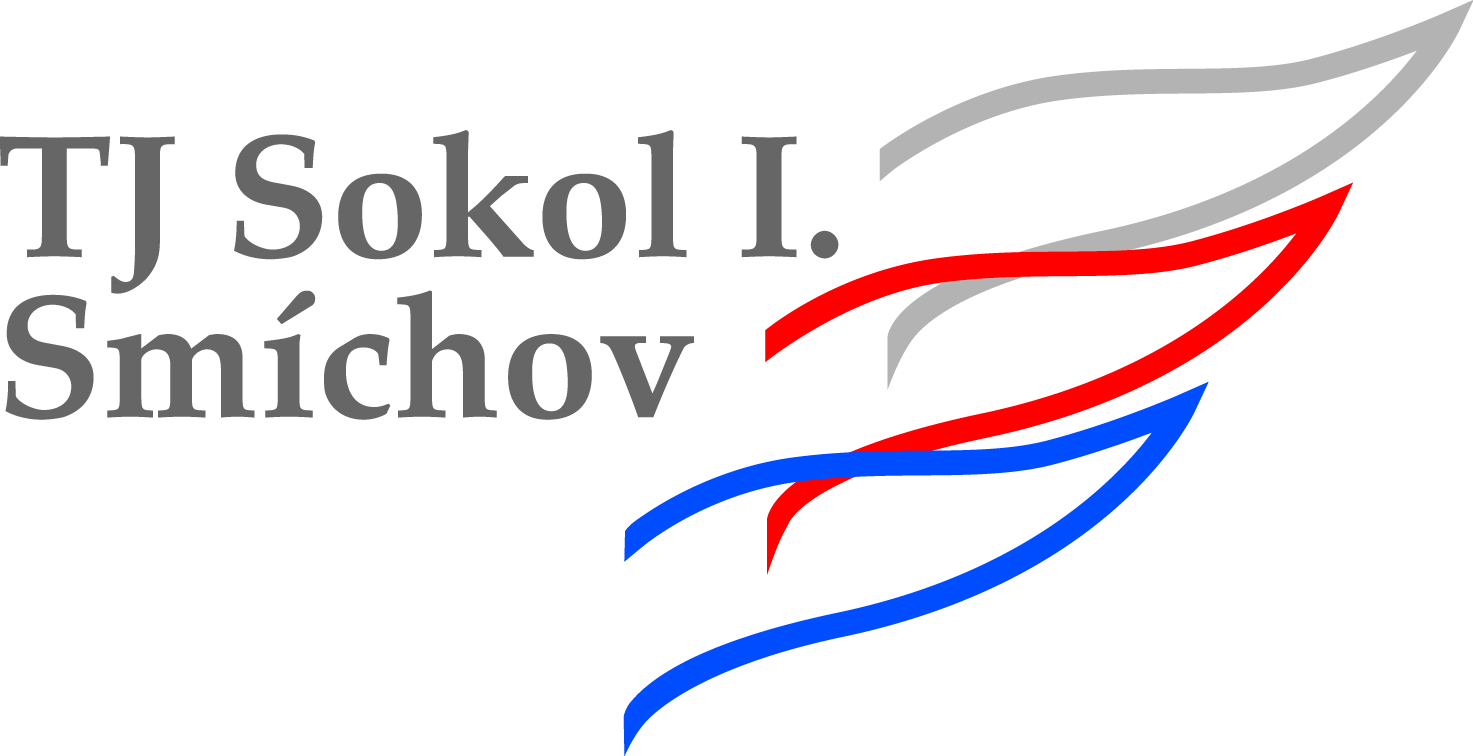 č. 2/2022 - 2023 (§2302 NOZ)Pronajímatel:  Tělocvičná Jednota Sokol I. SmíchovPlzeňská 27, 150 00  Praha 5IČ: 00538311 zastoupená statutárními zástupci: starostou: Mgr. Petrem Davidem a jednatelkou: Marií Nevelöšovoudále jen „pronajímatel“Nájemce:	Gymnázium Na Zatlance,		Na Zatlance 1330/11, Praha 5, PSČ 150 00		IČ: 61385271		zastoupená ředitelkou školy Mgr. Jitkou Kmentovoue-mail: reditelka@zatlanka.cz, tel.: 226 802 622		dále jen „nájemce“uzavřeli níže uvedeného dne, měsíce a roku tuto smlouvu o nájmu prostoru sloužícího podnikání dle ust. § 2302 a násl. občanského zákoníku:I.Předmět a účel nájmuPronajímatel, výlučný vlastník nemovitosti se sokolovnou na výše uvedené adrese, se zavazuje přenechat prostor sloužící podnikání, a to velký sál včetně šaten a soc. zázemí, k dočasnému užívání (nájmu) nájemci za účelem hodin tělesné výchovy. Nájemce se zavazuje platit za to pronajímateli níže sjednané nájemné. Účelem nájmu jsou hodiny tělesné výchovy v rámci školních osnov.Nájemce nemá právo v pronajatém prostoru provozovat jinou činnost nebo změnit zásadně způsob či podmínky jejího výkonu, než jak to vyplývá z účelu nájmu již výše sjednaného. Za smluvní závazky zodpovídá paní Mgr. Jitka KmentováII.Doba trvání nájmuNájemné se sjednává na dobu určitou od 21. září (ST) 2022 do 21. dubna (PÁ) 2023III.Nájemné a úhrada nákladů za poskytnuté služby 1 hodina pronájmu velké tělocvičny = 600,- Kč, tj. 1 cvičební jednotka 1,5 hod. tj. 900,- KčJedná se o hodiny: IX.-3x, X.-9x, XI.-12x, XII.-7x, I.-12x = 43 cvič jednotek á 900,- Kč = 38 700,-KčST	13,30-15,00 hod. ČT	7,45-9,00 hod.PÁ	12,30-14,00 hod.Bylo dohodnuto, že nájemce bude hradit pronajímateli platbu za:I. období – září 2022 – leden 2023 - viz příloha I.+ FA  =  38 700,- KčII. období únor – červen 2023, dle skutečně využitých hodin (odečet včasně zrušených hodin)Počet objednaných cvič. jednotek-dle dodaných příloh č. I. a II.Objednané hodiny jsou závazné a budou účtovány podle smlouvy. Nájemné zahrnuje úklid pronajatých prostor, vodné, stočné, spotřebu plynu a elektrické energie.V případě prodlení s úhradou vystavené faktury (nájemného) je nájemce povinen uhradit pronajímateli smluvní pokutu ve výši 100,- Kč za každý den prodlení a zákonné úroky z prodlení.Nájemce uhradí nájemné hotově do pokladny nebo na bankovní účet u ČSOB č. 264663529/0300 dle data předání faktury s dodržením 14 denní splatnosti.2.IV.Práva a povinnosti smluvních stran Smluvní strany se dohodly na tomto bližším vymezení jejich smluvních práv a povinností:Pronajímatel je povinen:-	přenechat předmět nájmu nájemci ve stanoveném čase a dni tak, aby ho mohl užívat k ujednanému nebo obvyklému účelu,-	zajistit nájemci nerušené užívání předmětu nájmu po dobu nájmu,-	provádět revize vyhrazených technických zařízení.Pronajímatel neodpovídá za vady, o kterých v době uzavření nájemní smlouvy strany věděly a které nebrání užívání věci. Nájemce je povinen:-	užívat věc jako řádný hospodář k účelu sjednanému, případně obvyklému, a platit nájemné dle této smlouvy,-	oznámit pronajímateli, že věc má vadu, kterou je povinen odstranit pronajímatel, a to ihned poté, kdy ji zjistí nebo kdy při pečlivém užívání věci zjistit mohl,-	dodržovat veškeré požární, bezpečností, ekologické, hygienické a další předpisy týkající se provozování předmětu nájmu.							   V.PodnájemNájemce může zřídit třetí osobě k věci užívací právo jen s předchozím písemným souhlasem pronajímatele. 					  VII.Skončení nájmuNájem zanikne zejména uplynutím doby specifikované v článku II. této smlouvy.VIII.Ostatní ujednáníKlíče od šaten budou vydávány pouze nájemci a jeho zástupci, popř. jiné osobě včas oznámené nájemcem pronajímateli, a to profesorům: Olga KaráskováPro účel nájmu je nutné přezutí zúčastněných, a to do čisté sálové obuvi, která nezanechá žádné stopy na  podlaze.Smluvní strany se dohodly, že povinnost náhrady škody mezi smluvními stranami se řídí ustanoveními §2909 a následující, zákona č. 89/2012 Sb., občanský zákoník.Nájemce po dobu pronájmu odpovídá za bezpečnost všech zúčastněných a za pořádek ve všech pronajatých prostorech. Nájemce je povinen řídit se provozním řádem a uposlechnout pokynů správce.IX.Závěrečná ustanoveníV ostatním se tato smlouva řídí zákonem č. 89/2012 Sb. občanský zákoník a obecně závaznými právními předpisy. Tato smlouva se vyhotovuje ve dvou (2) vyhotoveních s platností originálu, z nichž po jednom (1) vyhotovení obdrží pronajímatel a nájemce.Pronajímatel a nájemce shodně prohlašují, že si tuto smlouvu před jejím podpisem řádně přečetli, že byla uzavřena po vzájemném projednání, podle jejich pravé a svobodné vůle, určitě, vážně a srozumitelně, nikoli v tísni za nápadně nevýhodných podmínek. Pronajímatel i nájemce potvrzují správnost a autentičnost této smlouvy svým vlastnoručním podpisem.Za pronajímatele: 						Za nájemce:Mgr. Petr David	 …………………………….																	Mgr. Jitka Kmentová ……………………Marie Nevelöšová   …………………………….V Praze dne   19. září 2022					V Praze dne     19. září 2022				